Приложение № 4 к заявке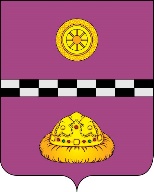 ПОСТАНОВЛЕНИЕот 17 марта 2022 г.							        		 	№ 78						О внесении изменений и дополнений в постановление администрации муниципального района «Княжпогостский»  от 01 февраля 2021 г. № 39 «Об утверждении плана мероприятий по реализации Стратегии государственной антинаркотической политики  Российской Федерации на период до 2030 года в муниципальном районе «Княжпогостский»В целях приведения муниципального правового акта в соответствие с действующим законодательством,ПОСТАНОВЛЯЮ:1. Внести в постановление администрации муниципального района «Княжпогостский»  от 01 февраля 2021 г. № 39 «Об утверждении плана мероприятий по реализации  Стратегии государственной антинаркотической политики Российской Федерации на период до 2030 года в муниципальном районе «Княжпогостский» (далее – постановление) следующие    изменения и дополнения: 1.1. В пункте 5 постановления перед словом «заместителя» добавить слово  «первого».1.2. В приложении к постановлению:1.2.1. В подпункте 1.2. пункта 1:1.2.1.1. Слова «распоряжение Правительства Республики Коми от 4 марта 2016 г.      № 77-р» исключить.1.2.1.2. Дополнить словами следующего содержания:«постановление администрации муниципального района «Княжпогостский» от          17 декабря 2020 г. № 723 «Об утверждении перечня муниципальных программ,              планируемых к утверждению и реализации администрацией муниципального района «Княжпогостский» на 2021-2025».1.2.2. Пункт 2 изложить в новой редакции согласно приложению к настоящему        постановлению.2. Настоящее постановление вступает в силу со дня его принятия и подлежит     опубликованию на официальном сайте муниципального района «Княжпогостский».3. Контроль за выполнением настоящего постановления возложить на первого       заместителя руководителя администрации муниципального района «Княжпогостский» М.В. Ховрина.Глава муниципального района «Княжпогостский» - руководитель администрации                                               	        	      А.Л. НемчиновПриложение                                                          к постановлению администрации                                                          муниципального района	      «Княжпогостский»	                                                         от  17 марта 2022 г.  № 78  2. Перечень приоритетных направлений (план мероприятий)______________________* С учётом благополучной эпидемической ситуации на территории МР «Княжпогостский»№п/пМероприятиеМероприятиеСрок исполненияОсновной исполнительСоисполнителиСовершенствование антинаркотической деятельности и государственного контроля за оборотом наркотиковСовершенствование антинаркотической деятельности и государственного контроля за оборотом наркотиковСовершенствование антинаркотической деятельности и государственного контроля за оборотом наркотиковСовершенствование антинаркотической деятельности и государственного контроля за оборотом наркотиковСовершенствование антинаркотической деятельности и государственного контроля за оборотом наркотиковСовершенствование антинаркотической деятельности и государственного контроля за оборотом наркотиков1.1.Организация проведения заседаний Антинаркотической комиссии муниципального района «Княжпогостский» (далее – АНК МР «Княжпогостский»)Организация проведения заседаний Антинаркотической комиссии муниципального района «Княжпогостский» (далее – АНК МР «Княжпогостский»)  ЕжеквартальноЗаместитель председателя АНК МР «Княжпогостский» - первый заместитель руководителя администрации МР «Княжпогостский», секретариат комиссииЧлены АНК МР «Княжпогостский»1.2.Заслушивание должностных лиц об исполнении полномочий по организации и осуществлению работы по реализации мероприятий государственной политики в сфере оборота наркотических средств, психотропных веществ и их прекурсоровЗаслушивание должностных лиц об исполнении полномочий по организации и осуществлению работы по реализации мероприятий государственной политики в сфере оборота наркотических средств, психотропных веществ и их прекурсоровЕжеквартально ОМВД России по Княжпогостскому району (по согласованию)Учреждения        УФСИН России по Республике Коми, деятельность которых осуществляется на территории г.  Емва (по согласованию), ГБУЗ РК «Княжпогостская ЦРБ» (по согласованию)1.3Проведение мониторинга наркоситуации муниципального района «Княжпогостский»Проведение мониторинга наркоситуации муниципального района «Княжпогостский»Ежегодно (1-й квартал)ОМВД России по Княжпогостскму району (по  согласованию), ГБУЗ РК «Княжпогостская ЦРБ» (по согласованию) Учреждения       УФСИН России по Республике Коми, деятельность которых осуществляется на территории Княжпогостского района (по согласованию)  2. Профилактика и раннее выявление незаконного потребления наркотиков2. Профилактика и раннее выявление незаконного потребления наркотиков2. Профилактика и раннее выявление незаконного потребления наркотиков2. Профилактика и раннее выявление незаконного потребления наркотиков2. Профилактика и раннее выявление незаконного потребления наркотиков2. Профилактика и раннее выявление незаконного потребления наркотиков2.1. Формирование в обществе осознанного негативного отношения к незаконному потреблению наркотиков и участию в их незаконном обороте2.1. Формирование в обществе осознанного негативного отношения к незаконному потреблению наркотиков и участию в их незаконном обороте2.1. Формирование в обществе осознанного негативного отношения к незаконному потреблению наркотиков и участию в их незаконном обороте2.1. Формирование в обществе осознанного негативного отношения к незаконному потреблению наркотиков и участию в их незаконном обороте2.1. Формирование в обществе осознанного негативного отношения к незаконному потреблению наркотиков и участию в их незаконном обороте2.1. Формирование в обществе осознанного негативного отношения к незаконному потреблению наркотиков и участию в их незаконном обороте2.1.12.1.1Проведение встреч, «круглых столов» с обучающимися образовательных организаций с непосредственным  участием членов АНК МР «Княжпогостский» по вопросам предупреждения незаконного распространения наркотических средств и психотропных веществ в молодёжной среде*ПостоянноУправление образования, управление культуры и спорта администрации МР «Княжпогостский»ОМВД России по Княжпогостскому району (по согласованию), ГБУЗ РК «Княжпогостская ЦРБ» (по согласованию), ГБУ РК «Центр по предоставлению государственных услуг в сфере социальной защиты населения Княжпогостского района» (далее – ГБУ РК «ЦСЗН Княжпогостского района) (по согласованию)2.1.22.1.2Размещение на Интернет-ресурсах сюжетов и роликов социальной рекламы о пагубном влиянии немедицинского потребления наркотических средств и психотропных веществ на организм человека.ПостоянноУправление образования, управление культуры и спорта администрации МР «Княжпогостский», редакция газеты «Княжпогостские вести» (по согласованию)ГБУ РК «ЦСЗН Княжпогостского района (по согласованию), ОМВД России по Княжпогостскому району (по согласованию)2.2. Профилактика и раннее выявление незаконного потребления наркотиков2.2. Профилактика и раннее выявление незаконного потребления наркотиков2.2. Профилактика и раннее выявление незаконного потребления наркотиков2.2. Профилактика и раннее выявление незаконного потребления наркотиков2.2. Профилактика и раннее выявление незаконного потребления наркотиков2.2. Профилактика и раннее выявление незаконного потребления наркотиков2.2.12.2.1Проведение профилактических медицинских осмотров обучающихся в рамках реализации приказа Минздрава России от   6 октября 2014 г. № 581н «О Порядке проведения профилактических медицинских осмотров обучающихся в общеобразовательных организациях и профессиональных образовательных организациях, а также образовательных организациях высшего образования в целях раннего выявления незаконного потребления наркотических средств и психотропных веществ»Ежегодно ГБУЗ РК «Княжпогостская ЦРБ» (по согласованию)Управление образования администрации МР «Княжпогостский»2.2.22.2.2Организация и осуществление индивидуальной профилактической работы с несовершеннолетними, в том числе несовершеннолетними, допускающими немедицинское потребление наркотических средств и психотропных веществ, и своевременное применение мер в рамках полномочийЕжегодно ГБУЗ РК «Княжпогостская ЦРБ» (по согласованию)Управление образования администрации МР «Княжпогостский», государственные образовательные учреждения Республики Коми, деятельность которых осуществляется на территории Княжпогостского района2.2.32.2.3Проведение мероприятий, направленных на формирование негативного отношения среди обучающихся к немедицинскому потреблению наркотиков, в том числе путем проведения активной антинаркотической пропаганды и повышения уровня осведомленности обучающихся о негативных последствиях немедицинского потребления наркотиков и об ответственности за участие в их незаконном оборотеЕжегодно Управление образования, управление культуры и спорта  администрации МР «Княжпогостский»ОМВД России по Княжпогостскому району (по согласованию), ГБУЗ РК «Княжпогостская ЦРБ» (по согласованию)2.2.42.2.4Организация и проведение социально-психологического тестирования учащихся муниципальных образовательных организацийЕжегодно Управление образования администрации МР «Княжпогостский»ОМВД России по Княжпогостскому району (по согласованию), ГБУЗ РК «Княжпогостская ЦРБ» (по согласованию)2.2.52.2.5Организация и обеспечение доступного досуга подростков и молодежи, трудоустройство обучающихся в период летних каникулЕжегодноУправление образования, управление культуры и спорта администрации МР «Княжпогостский» ГУ РК «Центр занятости населения Княжпогостского района»  (по согласованию), ГБУ РК «ЦСЗН Княжпогостского района» (по согласованию)2.2.62.2.6Проведение мониторинга занятости несовершеннолетних, относящихся к «группе риска», а также детей и подростков, состоящих на учете в образовательных организациях и Комиссии по делам несовершеннолетних и защите их прав, во внеурочное время и в каникулярный периодЕжеквартальноУправление образования  администрации МР «Княжпогостский»ОМВД России по Княжпогостскому району (по согласованию)2.2.72.2.7Проведение рейдовых мероприятий по проверке семей, неблагополучие которых связано с употреблением алкоголя или наркотических средствЕжеквартальноОМВД России по Княжпогостскому району (по согласованию)Управление образования администрации МР «Княжпогостский», ГБУ РК «ЦСЗН Княжпогостского района» (по согласованию)2.2.82.2.8Участие во Всероссийских межведомственных антинаркотических профилактических акциях: «Призывник», «Дети России», «Сообщи, где торгуют смертью» и др., в том числе с привлечением представителей волонтёрских объединенийЕжегодноУправление образования, управление культуры и спорта администрации МР «Княжпогостский»ОМВД России по Княжпогостскому району (по согласованию), ГБУЗ РК «Княжпогостская ЦРБ» (по согласованию), ГБУ РК ЦСЗН Княжпогостского района» (по согласованию)2.2.92.2.9Повышение уровня осведомленности родителей (законных представителей) несовершеннолетних о рисках и последствиях незаконного потребления наркотиков, проведение родительских собранийЕжегодноУправление образования администрации МР «Княжпогостский»ГБУЗ РК «Княжпогостская ЦРБ» (по согласованию), ОМВД России по Княжпогостскому району (по согласованию)2.2.102.2.10Привлечение учащихся «группы риска» к участию в массовых физкультурно-спортивных мероприятиях, в том числе: «Президентские состязания», КЭС-БАСКЕТ, Единая декада ГТО, Спартакиада среди учащихся образовательных организаций, «Лыжня России», «Кросс наций»*ЕжегодноУправление образования, управление культуры и спорта администрации МР «Княжпогостский»Предотвращение распространения наркотических средств и психоактивных     веществ на территории муниципального района «Княжпогостский»Предотвращение распространения наркотических средств и психоактивных     веществ на территории муниципального района «Княжпогостский»Предотвращение распространения наркотических средств и психоактивных     веществ на территории муниципального района «Княжпогостский»Предотвращение распространения наркотических средств и психоактивных     веществ на территории муниципального района «Княжпогостский»Предотвращение распространения наркотических средств и психоактивных     веществ на территории муниципального района «Княжпогостский»Предотвращение распространения наркотических средств и психоактивных     веществ на территории муниципального района «Княжпогостский»3.1.3.1.Организация и проведение проверок образовательных организаций и прилегающей территории к ним на предмет выявления мест возможного сбыта, приобретения и употребления наркотических средств или психотропных веществПо отдельному графику (с учётом имеющейся оперативной информации)ОМВД России по Княжпогостскому району (по согласованию)Управление образования администрации МР «Княжпогостский»3.2.3.2.Выявление и уничтожение агитационных материалов по употреблению наркотических средств и психотропных веществЕжегодноОМВД России по Княжпогостскому району (по согласованию)Управление образования администрации МР «Княжпогостский», ГБУЗ РК «Княжпогостская ЦРБ» (по согласованию)3.3.3.3.Осуществление рейдовых мероприятий в местах массового скопления молодёжиПо отдельному графикуОМВД России по Княжпогостскому району (по согласованию) Комиссия по делам несовершеннолетних и защите их прав Княжпогостского района (по согласованию)Управление образования администрации МР «Княжпогостский»3.4.3.4.Выявление и пресечение функционирования социальных сетей и интернет-сайтов, пропагандирующих незаконное потребление и распространение наркотиковЕжегодноОМВД России по 
Княжпогостскому району (по согласованию)